Управление культуры города Кузнецка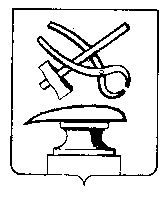 _______________________________________________________________ПРИКАЗот  11.03.2016                       	       №  3– ОД/УК Об утверждении Порядка уведомления муниципальными служащими управления культуры города Кузнецка о возникновении личной заинтересованности при исполнении должностных обязанностей, которая приводит или может привести к конфликту интересовВ соответствии с Федеральными законами от 25.12.2008 № 273-ФЗ «О противодействии коррупции», от 02.03.2007 № 25-ФЗ «О муниципальной службе в Российской Федерации», руководствуясь ст. 36 Устава города Кузнецка Пензенской области, ПРИКАЗЫВАЮ:Утвердить прилагаемый Порядок уведомления муниципальными служащими управления культуры города Кузнецка о возникновении личной заинтересованности при исполнении должностных обязанностей, которая приводит или может привести к конфликту интересов.  2.Порядок, утвержденный настоящим приказом,  распространяется на муниципальных служащих управления культуры города Кузнецка.  3. Настоящий приказ подлежит официальному опубликованию и вступает в силу на следующий день после официального опубликования.Начальник управления                                                        И.А. ЧасовскаяС приказом ознакомлена:______________Растегаева И.Р. «___»________________2016ПриложениеУтвержденприказом управления культуры города Кузнецкаот «____»___________2016г. № _____Порядок уведомления муниципальными служащими управления культуры города Кузнецка о возникновении личной заинтересованности при исполнении должностных обязанностей, которая приводит или может привести к конфликту интересовПорядок уведомления муниципальными служащими управления культуры города Кузнецка о возникновении личной заинтересованности при исполнении должностных обязанностей, которая приводит или может привести к конфликту интересов (далее – Порядок) устанавливает процедуру уведомления муниципальными служащими управления культуры города Кузнецка (далее – муниципальный служащий) о возникновении личной заинтересованности при исполнении должностных обязанностей, которая приводит или может привести к конфликту интересов.Для целей настоящего Порядка используются понятия «конфликт интересов» и «личная заинтересованность», установленные статьей 10 Федерального закона от 25.12.2008 № 273-ФЗ «О противодействии коррупции» (с последующими изменениями).Муниципальный служащий обязан уведомлять представителя нанимателя (работодателя) о возникновении личной заинтересованности при исполнении должностных обязанностей, которая приводит или может привести к конфликту интересов, не позднее одного рабочего дня, следующего за днем, когда ему стало об этом известно, а также принимать меры по предотвращению или урегулированию конфликта интересов. Уведомление о возникновении личной заинтересованности при исполнении должностных обязанностей, которая приводит или может привести к конфликту интересов (далее - уведомление), составляется в письменной форме согласно приложению № 1 к настоящему Порядку.При невозможности уведомить о возникновении личной заинтересованности в срок, указанный в абзаце первом настоящего пункта, по причине, не зависящей от муниципального служащего, уведомление представляется не позднее одного рабочего дня после ее устранения.Уведомление представляется (направляется лично или посредством почтовой связи) начальнику управления культуры города Кузнецка.Уведомление в день его поступления регистрируется начальником управления культуры города Кузнецка в Журнале регистрации уведомлений о возникновении личной заинтересованности, которая приводит или может привести к конфликту интересов (приложение № 2 к настоящему Порядку).Копия уведомления с отметкой о регистрации в течение двух рабочих дней со дня его регистрации вручается лицу, представившему уведомление, под расписку или направляется посредством почтовой связи по указанному в уведомлении адресу.6. Уведомление в течение двух рабочих дней со дня его регистрации направляется представителю нанимателя (работодателю).Начальник управления культурыгорода Кузнецка                                                                          И.А. Часовская Приложение № 1К Порядку уведомления муниципальными служащими управления культуры города Кузнецка о возникновении личной заинтересованности при исполнении должностных обязанностей, которая приводит или может привести к конфликту интересов_______________________________________________                                   (должность, Ф.И.О. представителя нанимателя (работодателя)                          _______________________________________________               от _____________________________________________                                        (замещаемая должность, Ф.И.О.)                            _______________________________________________                           _______________________________________________                                             (адрес места жительства)                            _______________________________________________УВЕДОМЛЕНИЕо возникновении личной заинтересованности при исполнении должностных обязанностей, которая приводит или может привести к конфликту интересовСообщаю о возникновении у меня личной заинтересованности при исполнении должностных обязанностей, которая приводит или может привести к конфликту интересов (нужное подчеркнуть).Обстоятельства, являющиеся основанием возникновения личной заинтересованности:__________________________________________________________________________________________________________________Должностные обязанности, на исполнение которых влияет или может повлиять личная заинтересованность:__________________________________________________________________________________________________Предлагаемые меры по предотвращению или урегулированию конфликта интересов:________________________________________________________________________________________________________________Намереваюсь (не намереваюсь) лично присутствовать на заседании Комиссии управления культуры города Кузнецка по соблюдению требований к служебному поведению муниципальных служащих и урегулированию конфликта интересов при рассмотрении настоящего уведомления (нужное подчеркнуть).«___» ____________ 20___г.  _______________________________   ___________________подпись лица,  направляющего уведомление)          (расшифровка подписи)Зарегистрировано: Регистрационный № ____ от "____" __________ 20____г.                ______________________________________(Ф.И.О. лица, зарегистрировавшего уведомление)Приложение № 2К Порядку уведомления муниципальными служащими управления культуры города Кузнецка о возникновении личной заинтересованности при исполнении должностных обязанностей, которая приводит или может привести к конфликту интересовЖУРНАЛрегистрации уведомлений о возникновении личной заинтересованности,которая приводит или может привести к конфликту интересов                                               Начат: "___" ________ 20__ г.Окончен: "___" ________ 20__ г.                                               На "___" листахНачальник управления культурыгорода Кузнецка                                                                                                                                           И.А. Часовская№ п/пДата регистрацииуведомленияРегистрационный номеруведомленияФ.И.О., должность лица, представившего уведомлениеФ.И.О., должность лица,зарегистрировавшего уведомлениеПодпись лица,зарегистрировавшего уведомлениеДата направления уведомления представителю нанимателя (работодателю)Примечание12345678